The City School          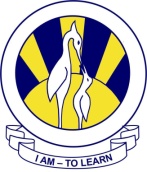 North Nazimabad Boys CampusDate: 24-09-2015Subject: ComputerClass: 10thTeacher: LubnaPaper 1 Chapter 3 : Logic gates and logic circuitsChapter 4 : Operating System and Compute architecturePaper 2Chapter 10 : Pseudocode and flowcharts